ЗАПОМНИТЕ! Ремень безопасности спасает жизнь только тогда, когда он застёгнут! Пристегнитесь сами и попросите пристегнуться Ваших пассажиров!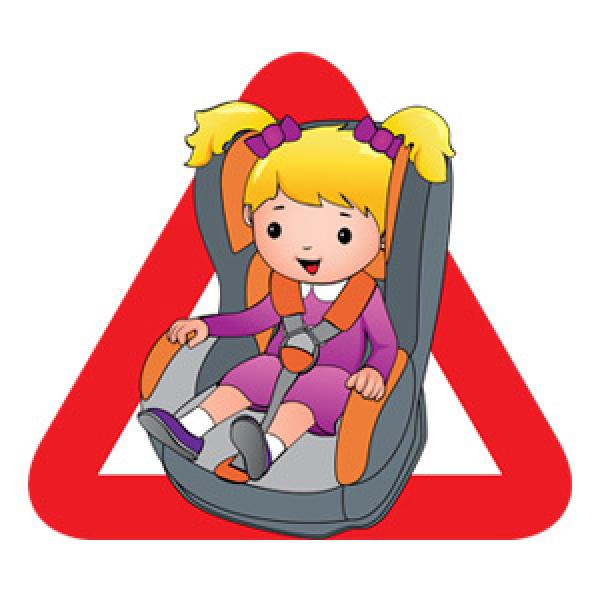 Кроме того, помните: во многих современных автомобилях подушки безопасности срабатывают только тогда, когда водитель и пассажиры пристегнуты.Жизнь – это ответственность за собственное поведение, цените жизнь и берегите здоровье! СОБЛЮДАЙТЕ СКОРОСТНОЙ РЕЖИМ И ПРАВИЛА ПЕРЕВОЗКИ ПАССАЖИРОВ, ОСОБЕННО ДЕТЕЙ!Правила использования ремней безопасности:Рекомендуется пристегиваться сразу же при посадке в автомобиль, даже если Вы не собираетесь никуда ехать, т.к. часто аварии происходят с припаркованными автомобилями;При перевозке детей на заднем сидении используйте специальное детское удерживающее устройство либо иное средство, позволяющее пристегнуть ребенка;Тот, кто не пристегивается, нарушает Правила дорожного движения. У пассажиров и водителей, пользующихся ремнями, при столкновении в два раза больше шансов сохранить жизнь, а при опрокидывании — в пять раз;Самое главное — это тугое прилегание ремня безопасности. Кстати, очень опасен ремень, наброшенный, но не пристегнутый: при столкновении его металлическая пряжка может «хлыстом» ударить прямо в висок;В случае аварии не пристегнутому ремнём безопасности пассажиру водитель платит из своего кармана, даже если он невиновен в аварии.МУНИЦИПАЛЬНОЕ АВТОНОМНОЕ УЧРЕЖДЕНИЕ ДОШКОЛЬНОГО ОБРАЗОВАНИЯ «Сорокинский центр развития ребёнка- детский сад№1»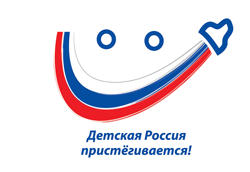 УВАЖАЕМЫЕ ВОДИТЕЛИ!ОЧЕНЬ ЧАСТО  ПРОВОДИТСЯ  АКЦИЯ «ПАССАЖИР»По результатам наблюдений были выявлены нарушения при перевозке пассажиров.К сожалению, не все водители и пассажиры пристёгиваются ремнём безопасности!Памятка водителю перед началом движения:Внимательно осмотрите внешний вид автомобиля, убедитесь, что нет повреждений, подтеканий топлива, масла;При пуске двигателя оцените исправность автомобиля по приборам;Запрещается движение при неисправности рабочей тормозной системы, рулевого управления, не горящих (отсутствующих) фарах и задних габаритных огнях на дорогах без искусственного освещения в темное время суток или в условиях недостаточной видимости, недействующих стеклоочистителях во время дождя или снегопада;ПДД запрещают водителю управлять транспортом в болезненном или утомленном состоянии. Усталость, эмоциональный стресс, спешка зачастую являются причинами дорожно-транспортных происшествий;Постарайтесь до начала поездки выспаться, сосредоточиться на предстоящем маршруте движения;Перед выездом проверьте документы;Пристегните ремни безопасности.Внимание, гололёд!Ледяная корка на дороге – серьезное испытание. При плохой погоде увеличивается риск ДТП. В момент, когда автомобиль вас не слушается, даже строгое соблюдение правил не убережет от аварии. Когда на улице гололед, мокрый снег или метель, лучше вообще отказаться от автомобиля и пересесть на общественный транспорт. Как не попасть в ДТП:Не тормозите резко на скользкой дороге – это бесполезно и крайне опасно. Проезжая опасный участок, сохраняйте скорость постоянной. Не делайте резких поворотов рулем.Особенно внимательным будьте при приближении к пешеходным переходам. Пешеходы могут поскользнуться и упасть. Не пугайте пешехода резкими звуковыми и световыми сигналами. Приближаясь к пешеходным переходам, особенно нерегулируемым, и местам расположения детских учреждений, заранее снижайте скорость.Если машина идет на подъем, выбирайте такую передачу, чтобы не пришлось переключаться на другую. На спуске автомобиль должен ехать без нажатия на педаль сцепления.В зависимости от плотности тумана снижайте скорость вплоть до полной остановки. Следите за едущими за вами автомобилями, для которых ваша машина также плохо различима.В тумане расстояние до предметов кажется в два раза дальше, чем в действительности. Поэтому включите подфарники или противотуманные фонари, не обгоняйте, а самое главное – увеличьте интервал и дистанцию. На скользкой дороге дистанция между автомобилями должна соответствовать удвоенной скорости движения. Если вы движетесь со скоростью 30 км/ч, то расстояние до идущего впереди автомобиля должно быть 60 м.Еще несколько советов:Не кладите предметы под сиденье водителя. Например, небольшая бутылка воды может перекатиться под педаль тормоза и заблокировать ее. Не вешайте на лобовое зеркало различные брелоки, игрушки и т.д. Они притупляют боковое зрение.Не возите на задней полке различные предметы. При столкновении либо резком торможении они могут соскользнуть и ударить пассажиров.При обгоне не полагайтесь только на зеркала, так как у них есть «мертвые зоны».Проехав по луже и намочив тормозные колодки, вы сможете просушить их, слегка притормозив несколько раз.Подъезжая к пешеходному переходу, остановитесь и рукой пригласите пешехода перейти дорогу.Объезжая стоящий пассажирский транспорт, не торопитесь и смотрите на его передние колеса: из-за них могут появиться вышедшие на остановке пассажиры.Если автомобиль, который движется впереди вас, включил правый поворот, прижался к обочине и остановился, будьте готовы к тому, что сейчас распахнется левая дверь, и к вам под колеса может выскочить водитель или его пассажир.По дворам передвигайтесь медленно. Помните, в любой момент из-за угла или подъезда могут внезапно выбежать дети.УДАЧИ НА ДОРОГАХ!